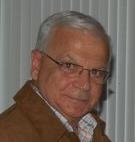 Championnats provinciaux de curling senior		Le parcours d’Élaine Roy s’arrête en demi-finaleGRAND-MÈRE/SOREL-TRACY –  Trois équipes ont représenté, en tout ou en partie, le club Kénogami dans le cadre des Championnats provinciaux de curling senior qui ont pris fin dimanche  à Grand-Mère (féminin) et Sorel-Tracy (masculin).  Et du groupe, c’est le quatuor dirigé par Élaine Roy qui, en bout de ligne,  aura obtenu les meilleurs résultats.L’équipe Roy, complétée de Micheline Gauthier, Denyse Robidoux et Martine Tremblay, a d’abord bouclé la phase préliminaire du championnat en deuxième place, avec un dossier de six victoires et deux défaites. Cet excellent parcours s’est toutefois arrêté en demi-finale. Et c’est l’équipe dirigée par Sylvye Turgeon (Longue-Pointe/Laval/Boucherville), une ancienne robervaloise, qui est venue contrecarrer les plans de notre formation féminine, avec un gain de 7-5.Pendant ce temps, à Sorel-Tracy, Roger Perron (Port-Alfred/Kénogami/Riverbend), a subi l’élimination après s’être incliné face à Luc Boissonneault (Longue-Pointe/Boucherville), lors d’un match de bris d’égalité devant déterminer le détenteur de la deuxième position de la section «B». Les deux équipes avaient terminé la phase préliminaire avec des fiches identiques de 5-2.Roger Perron, qui joue en compagnie de Ghislain Thivierge, Reynald Hébert, Gérald Brassard et Martin Roy (5e), avait mérité sa place au championnat provincial senior après avoir remporté les grands honneurs de la Finale du circuit provincial en novembre dernier.Pour sa part, Jean Émond, dont les compagnons de jeu sont Ghislain Hamel, Réal Gauthier et Rémi Simard, a bouclé la compétition avec un dossier de quatre victoires et trois défaites.Félicitations à toutes ces équipes.En conclusion, mentionnons que pour une deuxième année consécutive, c’est l’équipe dirigée par Catherine Derick, du club Thurso en Outaouais, qui défendra les couleurs du Québec au championnat canadien de curling senior féminin. Chez les hommes, Denis Laflamme, de Sept-Iles, que l’on connaît bien chez nous, sera le porte-couleurs québécois.Les championnats canadiens de curling senior se dérouleront du 22 au 30 mars, et ce pour la toute première fois, à Yellowknife dans les Territoires du Nord-Ouest.Source : Pierre Fellice-30-. 